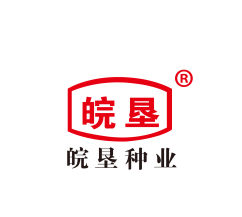 安徽皖垦种业股份有限公司总部工作餐审批单安徽皖垦种业股份有限公司总部工作餐审批单安徽皖垦种业股份有限公司总部工作餐审批单安徽皖垦种业股份有限公司总部工作餐审批单安徽皖垦种业股份有限公司总部工作餐审批单安徽皖垦种业股份有限公司总部工作餐审批单部 门经办人早餐(人数)中餐(人数) 晚餐(人数)申请时间部门负责人     (签字)领导签字备案部门事 由安徽皖垦种业股份有限公司总部工作餐审批单安徽皖垦种业股份有限公司总部工作餐审批单安徽皖垦种业股份有限公司总部工作餐审批单安徽皖垦种业股份有限公司总部工作餐审批单安徽皖垦种业股份有限公司总部工作餐审批单安徽皖垦种业股份有限公司总部工作餐审批单部 门经办人早餐(人数)中餐(人数) 晚餐(人数)申请时间部门负责人     (签字)领导签字备案部门事 由